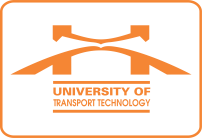 Ngày, thángThời gianĐịa điểm - Nội dungChủ trìThứ Hai17/7SángThứ Hai17/7ChiềuThứ Ba18/7SángThứ Ba18/7ChiềuThứ Tư19/7Sáng9h00Nội dung: Dự Hội nghị cán bộ chủ chốt Bộ GTVT.Thành phần: HT.Địa điểm: Hội trường Bộ GTVT.Lãnh đạo Bộ GTVTThứ Tư19/7Sáng9h00Nội dung: Dự Hội nghị BCH Đảng bộ Khối các trường ĐH, CĐ Hà Nội (mở rộng).Thành phần: Phó Bí thư Đảng ủy Trường Vũ Ngọc Khiêm.Địa điểm: Hội trường tầng 3, Nhà 2C ĐUK, Hà Đông, Hà NộiĐảng ủy KhốiThứ Tư19/7ChiềuThứ Năm20/7SángThứ Năm20/7Chiều
14h00
(Đang update)Nội dung: Tiếp và làm việc với Tổng Công ty Đường sắt Việt Nam. Phòng KHCN-HTQT phối hợp với Phòng HCQT chuẩn bị nội dung. Thành phần: ….Địa điểm: Phòng họp tầng 3, Nhà H3.Hiệu trưởngThứ Sáu21/7SángThứ Sáu21/7ChiềuThứ Bảy22/7SángThứ Bảy22/7ChiềuChủ nhật23/7SángChủ nhật23/7Chiều